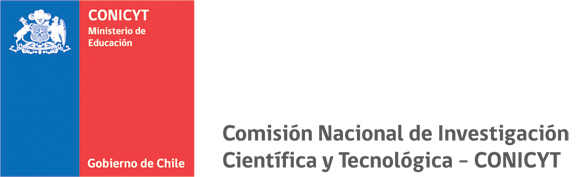 FONDECYT PROGRAM2014 POSTDOCTORAL RESEARCH COMPETITIONDear Recommender's: The applicant that request you this letter, is submitting a research proposal to 2014 Postdoctoral Research Competition. This program aims at encouraging the productivity and future scientific leadership of recent Doctorate degree recipients, as a means to facilitate their insertion into the academic or other sectors. It is expected that he awardee and the hosting institution will both benefit as a result of this activity.Your candid opinions will be very useful to adequately assess the merits of the proposal and the applicant. Please be as thorough as possible in your comments.This document is confidential and for the exclusive use of FONDECYT. Please note that the applicant must have your recommendation letter before the closing date and time of this competition June 10, 2013 at 4:00 PM (Chile Standard Time). We suggest that you submit your letter at least two days before the above date and time to email: postulacion.fondecyt@conicyt.cl in PDF extension.(*) Required informationRecommender's Personal Information:Relationship with the ApplicantHow long and in what capacity have you known the applicant? (*)What relationship of study, work or other(s) relevant(s) have you had with the applicant? (*)Applicant's RatingThe following scoring scale must be used:Applicant's  EvaluationComments or other observations on the applicant (*)Indicate the main weakness that you think applicant has? Justify your answer (*)If you had the resources, would you include the applicant to your research group? Justify your answer (*)Full Name Applicant (*)E-mail Applicant Full Name (*)Institution (*)RUN/ Passport NoNationality (*)Academic Degree (*)Job Title (*)Workplace (*)Phone No. Email address (*)ScoreCategoriesMeaning of the scores5 OutstandingThe applicant successfully meet/addresses all criterion aspects. Any weaknesses are  minor.4 or 4.5Very GoodThe  applicant  meet/addresses the criterion aspects in a very good manner, although some improvements are still possible.3 or 3.5GoodThe  applicant  meet/addresses the criterion aspects in a good manner, although some improvements are required.2 or 2.5Regular/FairThe  applicant  broadly meet/addresses the criterion aspects, but there are important deficiencies.1 or 1.5PoorThe  applicant does not meet/address in an adequate manner the criterion aspects or there are serious inherent deficiencies.0 or 0.5Not qualifyThe  applicant  does not meet/address the criterion under analysis or cannot be evaluated due to missing or incomplete information.ASPECTSCOREApplicant's overall ability (*)Ability to work in group (*)Responsibility and commitment at work (*)Autonomy at work (*)Initiative (*)Potential future contributions in the area (*)Potential future scientific leadership (*)Recommender NameSignature